Муниципальное бюджетное дошкольное образовательное учреждение «Детский сад присмотра и оздоровления часто болеющих и аллергичных детей № 25 «Гнёздышко» города Новочебоксарска Чувашской РеспубликиДОПОЛНИТЕЛЬНАЯ ОБЩЕРАЗВИВАЮЩАЯ ПРОГРАММАСоциально – педагогической направленности«Шашки» для детей 6-7 летСрок реализации: 1 учебный год.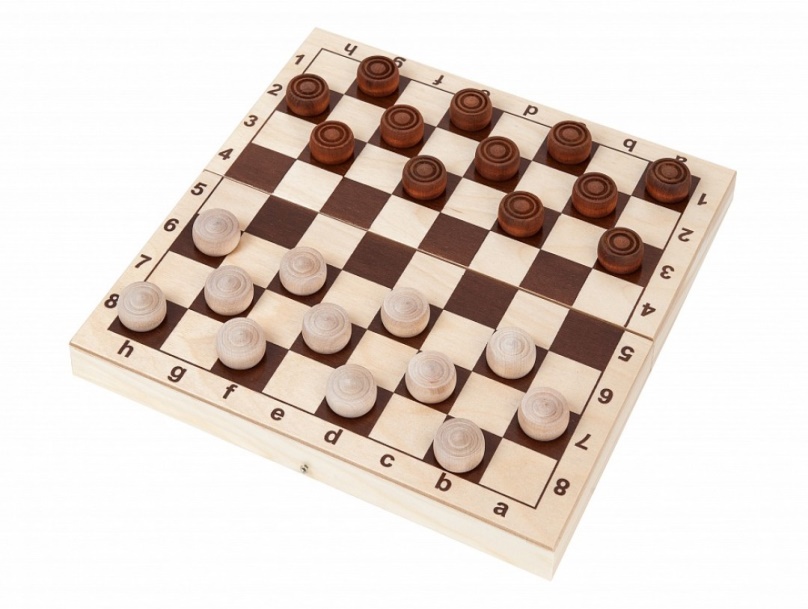                                                                                                   Автор дополнительной                                                                                       общеразвивающей программы:                                                                                      Шевцова Ольга Владимировна                                                                                 инструктор по физической                                                                       культуре І категорииг. Новочебоксарск Актуальность, педагогическая целесообразность.           				         Настольные игры уже давно уступили место компьютерным, за которыми дети готовы просиживать часами. Компьютер не заменит непосредственного живого общения. Дух партнёрства, товарищества, а позже и соперничества, который возникает при обучении, а затем во время настольных интеллектуальных игр, сложно переоценить. Настольные игры, одной из которых являются шашки, развивают у детей мышление, память, внимание, творческое воображение, наблюдательность, строгую последовательность рассуждений. На протяжении обучения дети овладевают важными логическими операциями: анализом и синтезом, сравнением, обобщением, обоснованием выводов.Шашки знакомы и любимы многими, однако в последнее время интерес к игре снижается, во многом потому, что для занятий с дошкольниками взрослым не хватает времени. Игра в шашки в детском саду – интеллектуальный досуг, который направлен на формирование предпосылок учебной деятельности и на развитие интегративных качеств детей, обеспечивающих им социальную успешность.Швейцарский психолог Жан Пиаже и ряд других учёных установили, что именно в возрасте 5 – 12 лет у детей происходит формирование механизма «мысль - слово», «мысль - действие». В связи с этим, шашки являются удачным подспорьем в развитии мыслительных способностей ребят и подкреплении плодов мышления действиями.Шашки – это одновременно и спорт, и досуг, и искусство. Они, как известно, объединяют все возрасты и «весовые» категории. Первые шаги маленьких шашистов к творчеству кроются в шашечном сражении. Шашки благотворно влияют на их учёбу, расширяют интересы ребят, укрепляют и развивают лучшие качества характера.Педагогическая целесообразность внедрения данной программы, заключается прежде всего в идее использования игры в шашки, как эффективного средства умственного, психического и физического развития ребенка – дошкольника. Раннее обучение детей дошкольного возраста игре в шашки позволяет обеспечить более комфортное вхождение ребенка в учебный процесс начальной школы, позволяет снизить уровень стресса, благотворно влияет как на процесс обучения, так и на развитие личности ребенка, повышение продуктивности его мышления. Это подтверждается и многолетним практическим опытом: зарубежным и нашим. Можно с уверенностью говорить об огромных потенциальных возможностях развития, таящихся в дошкольном детстве.	Цель и задачи дополнительной общеразвивающей программы.Цель: Формировать основы интеллектуальной культуры личности посредством обучения дошкольников развивающей игре в шашки.Задачи:Обучение основам шашечной игры.Обучение простым комбинациям, теории и практике шашечной игры.Развитие умственных способностей детей: логического, образного и аналитического мышления, умения производить расчёты на несколько ходов вперёд.Развитие способности мыслить и действовать самостоятельно.Развитие мелкой моторики рук.Развитие любознательности, самостоятельности, коммуникативности, инициативности.Воспитание отношения к шашкам, как к серьёзным и полезным занятиям, имеющим спортивную и творческую направленность.Воспитание дружеских взаимоотношений между детьми, привычку сообща играть, заниматься выбранным делом.Воспитание настойчивости, целеустремлённости, уверенности и воли к победе.Выработка у детей умения применять полученные знания и умения на практике.